Appeal Letter Template Instructions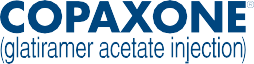 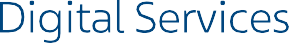 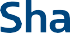 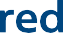 An appeals letter may be helpful to appeal a denial of coverage. The following page is a template letter that healthcare providers can cut and paste onto their office letterhead.The appeals letter includes the type of information that payers may require to appeal a denial of coverage, such as:The patient’s diagnosis, condition, and medical historyInformation about the treatment that was deniedInformation about your patient’s medical history and prior treatmentsA summary of your clinical assessment and rationale for requesting coverageOther documentation that supports your positionPlease note that this template is intended only as an example. Teva recommends confirming the information that is required to include in an appeal of a coverage denial with individual payers©2022 Teva Neuroscience, Inc. COP-46774 December 2022Physician Letterhead[Insurance Company]	Patient: [Patient’s first and last name][Address Line 1]	Patient DOB: [Patient’s date of birth][Address Line 2]	Policy ID: [Insurance ID #]Policy Group: [Insurance Group #][Date]Re: COPAXONE® (glatiramer acetate injection) coverageDear: [Payer Contact Name, Medical/Pharmacy Director], [Department]I am writing this letter to appeal the denial of coverage for brand COPAXONE® [20 mg/mL or 40 mg/mL] on behalf of my patient, [patient’s name], born [date of birth], who has a diagnosis of [Multiple Sclerosis, G35]. Your organization cited [insert the reason for denial] as the reason for its denial. Please review the information below that supports use of this medication as approved by the U.S. Food and Drug Administration.Based on a clinical assessment of my patient, the patient’s diagnosis, and medical history, brand COPAXONE® was prescribed. Below is a brief summary of [patient’s name] medical history and rationale for treatment with brand COPAXONE®.Patient’s Medical History and Treatment Rationale:Patient’s medical history, diagnosis, and current condition (eg, signs, symptoms, functioning): [Provide a brief statement about the patient’s diagnosis and medical history, including any underlying health issues that affect your treatment selection]Prior treatments and response to those treatments: [If applicable, provide a list of current and past medications, as well as reasons for not prescribing a medication (eg, contraindications, drug interactions, lack of efficacy) and a summary of the patient’s experience with each medication, including clinical outcome, adverse drug reactions, and length of therapy][Include a summary of why, based on your clinical judgment, your patient requires treatment with brand COPAXONE®]Summary of Rationale for Treatment:In summary, based on my clinical opinion, brand COPAXONE® is medically necessary and reasonable for [patient’s name]’s medical condition. I trust that the information provided, along with my medical recommendations, will establish the medical necessity of coverage for brand COPAXONE®.Please contact my office at [office phone number] if I can provide you with any additional information to approve this request.Sincerely, [Physician’s name]Include enclosures as appropriate, such as excerpts from the patient’s medical record, relevant treatment guidelines, COPAXONE® Prescribing Information, and relevant clinical data.